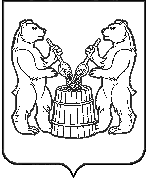 АДМИНИСТРАЦИЯ  УСТЬЯНСКОГО МУНИЦИПАЛЬНОГО ОКРУГА АРХАНГЕЛЬСКОЙ  ОБЛАСТИПОСТАНОВЛЕНИЕот 26 сентября 2023 года № 2206 р.п. ОктябрьскийО проведении месячника безопасности по эксплуатации газоиспользующего оборудования в быту на территории Устьянского муниципального округа В   соответствии с Планом основных мероприятий Архангельской области в области гражданской обороны, предупреждения и ликвидации чрезвычайных ситуаций, обеспечения пожарной безопасности и безопасности людей на водных объектах на 2023 год, утвержденного Губернатором Архангельской области, в целях проведения работы, направленной на обеспечение безопасности при эксплуатации газоиспользующего оборудования:1.  Провести месячник безопасности использования газа в быту на территории Устьянского муниципального округа с 02 октября по 02 ноября 2023 года.2.    Утвердить:Состав рабочей группы по организации и проведению  месячника безопасности использования газа в быту на территории Устьянского муниципального округа (далее – рабочая группа), в соответствии с Приложением №1;План мероприятий по проведению месячника безопасности использования газа в быту на территории Устьянского муниципального округа (далее – План), в соответствии с Приложением №2;  Отчетную форму по результатам проведения месячника безопасности использования газа в быту на территории Устьянского муниципального округа, в соответствии с Приложением №3.3.  Начальникам территориальных отделов, а также заведующим отделов по работе с сельскими территориями администрации Устьянского муниципального округа:1)   организовать работу по проведению месячника безопасности использования газа в быту в соответствии с планом мероприятий по проведению месячника безопасности использования газа в быту на территории Устьянского муниципального округа;2)  организовать еженедельное представление информации о проведении мероприятий месячника безопасности использования газа в быту в отдел территориальной безопасности администрации Устьянского муниципального округа к 17, 24, 31 октября и к 07 ноября 2023 года для  анализа состояния дел и принятия оперативных решений.4.     Контроль за исполнением настоящего распоряжения возложить на заведующего отделом гражданской обороны и чрезвычайных ситуаций администрации Устьянского муниципального округа Кошелева Я.Е.5.   Настоящее распоряжение вступает в силу со дня его подписания и подлежит официальному опубликованию.Глава  Устьянского муниципального округа                                     С.А. Котлов                                    Приложение 1              УТВЕРЖДЕНОраспоряжением администрацииУстьянского муниципального округаот 26 сентября 2023года № 2206  Приложение № 2             УТВЕРЖДЕНОраспоряжением администрацииУстьянского муниципального округаот 26 сентября 2023 года № 2206                                        ПЛАНмероприятий по проведению месячника безопасности использования газа в быту на территории Устьянского муниципального округа        Приложение № 3              УТВЕРЖДЕНОраспоряжением администрацииУстьянского муниципального округаот 26 сентября  2023 года  № 2206  Отчетная форма по результатам проведения месячника безопасности использования газа в быту на территории Устьянского муниципального округав период с 02 октября по 02 ноября 2023 г.СОСТАВрабочей группы по организации и проведению месячника безопасности использования газа в быту на территории Устьянского муниципального округа№НаименованиемероприятийСрок исполненияИсполнители, соисполнители1Информационное освещение существующей проблематики при эксплуатации ВДГО в разрезе муниципальных образований 02.10 – 02.11. 2023г.Начальники территориальных отделов,отдел территориальной безопасности2 Проведение совместных рейдов по квартирам:- где проживают граждане, находящиеся в трудной жизненной ситуации (регулярно не оплачивающие коммунальные услуги, ведущие асоциальный образ жизни, одинокие инвалиды и пенсионеры, лица с психическими заболеваниями и т.п.) для проведения разъяснительной работы о мерах безопасности при использовании природного газа в быту.- где ранее было произведено отключение от газоснабжения за неуплату или нарушения эксплуатации ВКГО с целью выявления/предупреждения самовольного подключения к газовым сетям02.10 – 02.11. 2023г.Начальники территориальных отделов совместно с ГКУ АО «ОГПС-17», в Устьянском муниципальном округе, ООО АО «Архангельскоблгаз» ОМВД России «Устьянский» и управляющие компании3Размещение на светодиодных экранах, телевидении, социальных сетях сюжетов, видеороликов о безопасном использовании газа02.10-02.11.2023г.Начальники территориальных отделов, отдел территориальной безопасности, ООО АО «Архангельскоблгаз»4Публикации в СМИ, на сайтах администрации объявлений и статей по пропаганде безопасного использования газа02.10 – 02.11. 2023г.Начальники территориальных отделов, МПСГ Устьянского района УНД ГУ МЧС России по Архангельской области отдел гражданской обороны и чрезвычайных ситуаций 5 Размещение на информационных стендах, досках объявлений, информации по правилам безопасного использования газа в быту02.10 – 02.11. 2023г.Начальники территориальных отделов, ГКУ АО «ОГПС-17», МПСГ Устьянского района УНД ГУ МЧС России по Архангельской области6Проведение уроков по безопасному использованию газа в быту в образовательных учреждениях в соответствии с графиками.02.10 – 02.11. 2023г.Управление образования администрации Устьянского муниципального округа совместно с ООО АО «Архангельскоблгаз» и МПСГ Устьянского района УНД ГУ МЧС России по Архангельской области7Подведение итогов месячника безопасности, проведение мероприятий, направленных на устранение выявленных проблем при эксплуатации ВДГО и ВКГО02.11.2023г.Начальники территориальных отделов, ООО АО «Архангельскоблгаз», отдел жилищно-коммунального хозяйства администрации Устьянского муниципального округа, отдел гражданской обороны и чрезвычайных ситуаций Устьянского муниципального округа№Показательколичество1Общее количество газифицированных объектов, из них:30401.1Частные жилые дома29691.2Многоквартирные жилые дома711.3Объекты социальной сферы02Количество объектов, в которых проведены рейдовые осмотры, из них2.1Частные жилые дома2.2Многоквартирные жилые дома2.3Объекты социальной сферы3.Проведено рейдовых осмотров, задействовано человек всего, из них:3.1Представители организаций, осуществляющих обслуживание внутридомового газового оборудования3.2Представители государственного и муниципального жилищного контроля3.3Представители местного пожарно-спасательного гарнизона3.4Сотрудники ФГПН3.5Представители организаций, обслуживающих многоквартирные дома4Проинструктировано человек5Распространено листовок6Освещено в периодической печати7Оборудовано стендов, содержащих информацию по безопасной эксплуатации газового хозяйства8Освещено на интернет порталах9Количество выявленных нарушений по результатам проведенных проверок10Количество устраненных нарушений по результатам проведения проверок11Количество принятых мер, из них:11.1Выдано предостережений о недопустимости нарушения обязательных требований11.2Составлено протоколов об административном правонарушении11.3Отключение от газоснабжения